Publicado en  el 18/09/2014 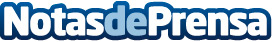 Barcelona – Conferencia ¿Cómo afrontar los retos del management actual? Los Directivos del futuro¿Es tu realidad profesional la que te impone límites o eres víctima de los límites que tú te impones? ¿La estás mirando con los ojos de hace unos años o con ojos actuales? Sea como sea, ¿es complicada o compleja? ¿Por qué se te resiste? ¿Tal vez porque aplicas soluciones simplificadoras en vez de sencillas?Datos de contacto:ESICNota de prensa publicada en: https://www.notasdeprensa.es/barcelona-conferencia-como-afrontar-los-retos_1 Categorias: http://www.notasdeprensa.es